Universidad de LimaFacultad de Carrera de 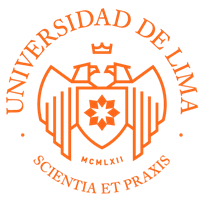 Código AsesorLima – PerúInsertar una hoja en blanco después de la portadaTABLA DE CONTENIDOÍNDICE DE TABLASTabla 1.1 Título de tabla ………………………………………………………….…….4ÍNDICE DE FIGURASFigura 1.1 Título de figura .……………………………………………………….…….4ÍNDICE DE ANEXOSAnexo 1: Título del anexo .…………………….………………………………….…….4RESUMEN[Descripción sintética del proyecto (contexto, motivación, problema, propuesta solución y resultados), se recomienda un máximo de 300 palabras y la no inclusión de referencias.]Palabras clave: [Son palabras claves que identifican a los temas considerados en el proyecto máximo 7. Estas palabras servirán en la búsqueda bibliográfica posterior, en este rubro solo se pide una lista de palabras sin definiciones.]ABSTRACT[Es la traducción al inglés del resumen del ítem anterior.]Keywords: [Palabras clave en inglés].CAPÍTULO I: INTRODUCCIÓN[Descripción sintética del contexto, necesidad y contenido del informe del Trabajo de Suficiencia. Se presentar información respaldada por estudios o informes especializados con respecto al entorno donde se presenta la necesidad o la oportunidad de negocio. Se debe exponer las razones del ¿por qué? y ¿para qué? se aborda el problema, así como, Se debe indicar y precisar con el mayor detalle posible las soluciones, productos y/o servicios que existen actualmente que mitigan o resuelven el problema identificado. Y finalmente una presentación breve del contenido del documento].Definición del problemaAntecedentes MotivaciónJustificaciónCompetenciaCAPÍTULO II: FUNDAMENTOS TEÓRICOS[Revisión de los principales fundamentos teóricos para la creación, modificación o adaptación de un producto o servicio tecnológico a desarrollar para atender a la necesidad identificada].CAPÍTULO III: Análisis DE LA NECESIDAD, EL CLIENTE Y EL MERCADO[En esta sección se debe indicar el mercado objetivo que tiene el problema identificado, realizar la segmentación del mercado e identificar a los clientes y/o usuarios que usarían o comprarían el producto/servicio que se ofrecería. Así como indicar el perfil del cliente ideal.]Análisis del mercado potencial[Describir el mercado al que se dirige la propuesta, sustentar con informes o reportes académicamente válidos].Segmentación del mercado[Cálculo del TAM/SAM/SOM, Selección del mercado objetivo, perfil del Cliente y perfil del usuario]CAPÍTULO IV: DEFINICIÓN DEL PROYECTO[En esta sección se busca describir la propuesta de solución a través del planteamiento de un proyecto de innovación. Debe indicar la estrategia, el impacto esperado, así como los objetivos/resultados esperados. Debe indicar la tecnología a usar, así como los recursos humanos (roles del equipo del proyecto) / materiales contamos y los aspectos técnicos / económicos / de mercado considerados en la propuesta de factibilidad].Definición del proyecto[Describir la propuesta de solución (producto o servicio) y precisar el alcance].Objetivos del proyecto[Objetivo general (especifica el logro más importante del proyecto) y objetivos específicos (especifica los logros parciales de forma ordenada y consecutiva para el logro del propósito principal)].Modelo de negocio [Uso del Lean Canvas para presentar y describir el modelo de negocio. Describir la propuesta de valor y cada uno de los bloques propuestos].Roles y responsabilidades del equipo del proyecto 	[Indicar adicionalmente los resultados esperados por cada responsable].Cronograma y riesgos iniciales del proyecto 	[Indicar las etapas, fases y principales actividades].5.5.1	Medidas de control (indicadores del proyecto)[Se debe indicar los puntos de control (fechas) e indicadores de medición del proyecto a desarrollar conforme a lo esperado y la obtención de los resultados deseados].Recursos económicos[En esta sección se establece la inversión detallada, ingresos y egresos detallados, flujo de caja y Principales indicadores (VPN, TIR, Payback)]CAPÍTULO V: DESARROLLO DEL PRODUCTO MINIMO VIABLE [Utilizar Design Thinking, Lean StartUp o SCRUM para documentar el despliegue del proceso de innovación].Alcance del producto mínimo viableSupuestos clave y su validación a nivel de clientes y de usuariosDiseño del producto mínimo viable [Se presenta una breve descripción de la propuesta de solución basada en innovación tecnológica. Se debe indicar porque es necesario contar con una solución, cuáles serán los beneficios, a quienes impactarán, la tecnología o tecnologías que se proponen usar, etc.]Implementación y validación del producto mínimo viable [esquemas y configuraciones tecnológicos de despliegue, pseudocódigo]CONCLUSIONES[Análisis crítico y objetivo de los resultados obtenidos en comparación con los resultados esperados en el objetivo inicial del proyecto de innovación].RECOMENDACIONES[Sugerencias para los siguientes MPVs].GLOSARIO DE TÉRMINOS[Diccionario de los términos especializados empleados en el proyecto, colocar dichos términos como un listado, utilizar bullets para cada término].REFERENCIAS[Relación ordenada de todas las fuentes citadas académicas válidas sobre el tema tratado en el trabajo. Utilizar el formato APA].BIBLIOGRAFÍA[Relación a todas las fuentes consultadas, pero no citadas para el tema tratado en el trabajo. Utilizar el formato APA].ANEXOS[Cuadros o tablas de grandes datos, información abundante sobre el problema o la solución].Anexo 1: Título del anexoDesarrollo del texto, figura o tabla